Publicado en Madrid el 16/01/2018 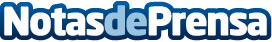 La tecnología irrumpe en el hogar del siglo XXIAunque pueda parecer un ámbito reservado para otro tipo de avances, la tecnología más vanguardista se deja ver en los hogares actuales. Limpieza, descanso y climatización son algunos ejemplosDatos de contacto:Ahorrandoo.comCompra Inteligente sin intermediarios.916709030Nota de prensa publicada en: https://www.notasdeprensa.es/la-tecnologia-irrumpe-en-el-hogar-del-siglo-xxi_1 Categorias: Inteligencia Artificial y Robótica Sociedad Madrid Emprendedores E-Commerce Hogar Innovación Tecnológica http://www.notasdeprensa.es